   PHÒNG GIÁO DỤC   TRƯỜNG ….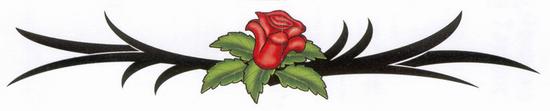 TÊN GIÁO ÁN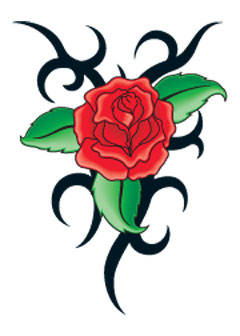 \                                       Giáo viên    :………………………………….